VÝZVA NA PREDKLADANIE PONÚKk zákazke s nízkou hodnotou podľa ust. § 117 zákona č. 343/2015 Z. z. o verejnom obstarávaní a o zmene a doplnení niektorých zákonov v znení neskorších predpisov na predmet zákazky:    „Altánok s trstinovou strechou“1. Identifikácia obstarávateľskej organizácieNázov: 		Slovenská agentúra životného prostrediaSídlo:			Tajovského 28, 975 90 Banská BystricaŠtát:			Slovenská republikaIČO:			00 626 031 DIČ:			20 21 12 58 21IČ DPH:		SK 20 21 12 58 21URL:			www.sazp.sk  Profil:			https://www.uvo.gov.sk/vyhladavanie-profilov/zakazky/1457Zastúpený:		RNDr. Richard Müller, PhD.  - generálny riaditeľ Bankové spojenie:	Štátna pokladnica SRIBAN:			SK37 8180 0000 0070 0038 9214SK15 8180 0000 0070 0038 9222	BIC (SWIFT):		SPSRSKBAKontaktná osoba:	Mgr. Zuzana RichterováTelefón:		+421 48 437 41 82E-mail:			zuzana.richterova@sazp.sk 2. Predmet zákazky2.1. Názov predmetu zákazky: Altánok s trstinovou strechou2.2. Opis predmetu zákazky: Predmetom tejto zákazky je uskutočnenie stavebných prác podľa špecifikácii, ktoré sú bližšie uvedené v prílohe č. 1 – Opis predmetu zákazky, ktorý pozostáva z dokumentov: Projektová dokumentácia stavby a Výkazu výmer (ďalej len „Opis predmetu zákazky“) 2.3. Požadovaný rozsah plnenia:Rozsah plnenia je uvedený v prílohe č. 1 – Opis predmetu zákazky. 3. Miesto a lehota poskytnutia predmetu zákazky3.1. Miesto dodania predmetu zákazky: Stredisko environmentálnej výchovy – Dropie/ Zemianska Olča v katastrálnom území obce Čalovce / č. parc. 2921/1, 2921/2 a 2926/5 v súlade s Opisom predmetu zákazky uvedenom v prílohe č. 1 tejto výzvy. 3.2. Trvanie zmluvy alebo lehoty uskutočnenia: Zmluva bude uzatvorená na dobu určitú, t.j. do splnenia všetkých záväzkov zmluvných strán.  Zdroj finančných prostriedkovPredmet zákazky bude financovaný hlavne z finančných prostriedkov projektu: SKHU/1601/1.1/258 NATUR/DANUBEPARKS, resp. z iných zdrojov.Predpokladaná hodnota zákazky je vo výške 104 391,20 € bez DPH. ZmluvaTyp zmluvy na poskytnutie predmetu zákazky: Zmluva o dielo uzavretá podľa ust. § 536 a nasl. zákona č. 513/1991 Zb. Obchodného zákonníka v znení neskorších predpisov.Návrh zmluvy tvorí prílohu č. 4 tejto Výzvy. Príprava a obsah ponukyVyhotovenie ponukyPonuka musí byť vyhotovená v písomnej forme, ktorá zabezpečí trvalé zachytenie jej obsahu. Ponuka a ďalšie doklady, vyhlásenia, potvrdenia a dokumenty musia byť predložené v slovenskom jazyku.Uchádzač predloží ponuku v jednom origináli.Mena a ceny uvádzané v ponukeUchádzač stanoví cenu za obstarávaný predmet na základe vlastných výpočtov, činností, výdavkov a príjmov podľa platných právnych predpisov. Uchádzač je pred predložením svojej ponuky povinný vziať do úvahy všetko, čo je nevyhnutné na úplné a riadne plnenie zmluvy, pričom do svojich cien zahrnie všetky náklady spojené s plnením predmetu zákazky.Ak je uchádzač zdaniteľnou osobou pre DPH v zmysle príslušných predpisov (ďalej len „zdaniteľná osoba“), navrhovanú zmluvnú cenu uvedie v EUR bez DPH, DPH a v EUR s DPH.Ak uchádzač nie je zdaniteľnou osobou pre DPH, uvedie navrhovanú zmluvnú cenu v EUR. Skutočnosť, že nie je zdaniteľnou osobou pre DPH, uchádzač uvedie v ponuke.Zmluvná cena uvedená v ponuke uchádzača v návrhu zmluvy musí platiť počas celého obdobia trvania zmluvy a nie je možné ju zvýšiť.Obsah ponukyPonuka predložená uchádzačom musí obsahovať vyhlásenia, potvrdenia, doklady a dokumenty podľa bodov 6.3.2., 6.3.3., 6.3.4. a 6.3.5. tejto Výzvy, vo forme uvedenej v tejto Výzve, doplnené tak ako je to stanovené v tomto bode Výzvy. Uchádzač nie je oprávnený meniť znenie vyhlásení, potvrdení, dokladov a dokumentov, ktorých vzory sú súčasťou tejto Výzvy, je však oprávnený a povinný tieto správne a pravdivo vyplniť podľa požiadaviek uvedených v tejto Výzve. Vyhlásenia, potvrdenia, doklady a dokumenty, prostredníctvom ktorých uchádzač preukazuje splnenie podmienok účasti týkajúcich sa osobného postavenia:Verejného obstarávania sa môže zúčastniť len ten, kto spĺňa podmienky účasti týkajúce sa osobného postavenia uvedené nižšie:a) je oprávnený dodávať tovar, uskutočňovať stavebné práce alebo poskytovať službu,b) nemá uložený zákaz účasti vo verejnom obstarávaní potvrdený konečným rozhodnutím v Slovenskej republike alebo v štáte sídla, miesta podnikania alebo obvyklého pobytu,c) nedopustil sa v predchádzajúcich troch rokoch od vyhlásenia alebo preukázateľného začatia verejného obstarávania závažného porušenia povinností v oblasti ochrany životného prostredia, sociálneho práva alebo pracovného práva podľa osobitných predpisov, za ktoré mu bola právoplatne uložená sankcia, ktoré dokáže obstarávateľská organizácia preukázať,d) nedopustil sa v predchádzajúcich troch rokoch od vyhlásenia alebo preukázateľného začatia verejného obstarávania závažného porušenia profesijných povinností, ktoré dokáže obstarávateľská organizácia preukázať.Uchádzač, preukazuje splnenie podmienok účasti týkajúce sa osobného postavenia:a) písm. a) doloženým dokladom o oprávnení dodávať tovar alebo uskutočňovať stavebné práce alebo poskytovať službu, ktorý zodpovedá predmetu zákazky,b) písm. b), c) a d) doloženým čestným vyhlásením.Ak uchádzač alebo záujemca má sídlo, miesto podnikania alebo obvyklý pobyt mimo územia Slovenskej republiky a štát jeho sídla, miesta podnikania alebo obvyklého pobytu nevydáva niektoré z dokladov uvedených vyššie alebo nevydáva ani rovnocenné doklady, možno ich nahradiť čestným vyhlásením podľa predpisov platných v štáte jeho sídla, miesta podnikania alebo obvyklého pobytu.Ak právo štátu uchádzača alebo záujemcu so sídlom, miestom podnikania alebo obvyklým pobytom mimo územia Slovenskej republiky neupravuje inštitút čestného vyhlásenia, môže ho nahradiť vyhlásením urobeným pred súdom, správnym orgánom, notárom, inou odbornou inštitúciou alebo obchodnou inštitúciou podľa predpisov platných v štáte sídla, miesta podnikania alebo obvyklého pobytu uchádzača alebo záujemcu.Hospodársky subjekt vo verejnom obstarávaní môže preukázať splnenie podmienok účasti osobného postavenia podľa § 152 ods. 1 zákona o verejnom obstarávaní zápisom do zoznamu hospodárskych subjektov. Uchádzač zapísaný v zozname hospodárskych subjektov podľa zákona o verejnom obstarávaní nie je povinný v procese verejného obstarávania predkladať vyššie uvedené doklady na preukázanie osobného postavenia.Obstarávateľská organizácia uzná rovnocenný zápis alebo potvrdenie o zápise vydané príslušným orgánom iného členského štátu, ktorým uchádzač preukazuje splnenie podmienok účasti vo verejnom obstarávaní. Obstarávateľská organizácia musí prijať aj iný rovnocenný doklad predložený uchádzačom.Obstarávateľská organizácia pri vyhodnocovaní splnenia podmienok účasti osobného postavenia overí zapísanie hospodárskeho subjektu v zozname hospodárskych subjektov, ak uchádzač nepredložil vyššie uvedené doklady alebo iný rovnocenný zápis alebo potvrdenie o zápise podľa § 152 ods. 3 zákona o verejnom obstarávaní,Vyhlásenia uchádzačaUchádzač predloží podpísané vyhlásenie podľa prílohy č. 2 tejto Výzvy.Vlastný návrh ceny plnenia predmetu zákazky, špecifikovaného v tejto Výzve a súčasne v súlade s informáciami uvedenými v tejto Výzve v predpísanej štruktúre: Návrh na plnenie kritéria, ktorý tvorí prílohu č. 3 tejto Výzvy. Návrh na plnenie kritéria tvorí prílohu č. 3 tejto Výzvy a v editovateľnej podobe je možné si ho vyžiadať od kontaktnej osoby obstarávateľskej organizácie uvedenej v bode 1 tejto Výzvy. Vyplnenú Zmluvu o dielo v 5 rovnopisoch a podpísanú oprávnenou osobou konajúcou za uchádzača. Návrh zmluvy tvorí prílohu č. 4 tejto Výzvy a v editovateľnej podobe je možné si ju vyžiadať od kontaktnej osoby obstarávateľskej organizácie uvedenej v bode 1 tejto Výzvy.Podmienky predkladania cenovej ponuky Náklady na ponukuVšetky náklady a výdavky spojené s prípravou a predložením ponuky znáša uchádzač bez finančného nároku voči obstarávateľskej organizácii, bez ohľadu na výsledok obstarávania. Ponuky doručené na adresu obstarávateľskej organizácie a predložené v lehote na predkladanie ponúk sa uchádzačom nevracajú. Zostávajú ako súčasť dokumentácie obstarávania.Uchádzač oprávnený predložiť ponukuPonuku môže predložiť fyzická osoba alebo právnická osoba, ktorá na trhu dodáva tovar, uskutočňuje stavebné práce alebo poskytuje požadovanú službu. Ak ponuku predloží fyzická osoba alebo právnická osoba alebo skupina takýchto osôb, ktorá nespĺňa túto podmienku, nebude možné takúto ponuku zaradiť do vyhodnotenia. Uchádzač môže predložiť iba jednu ponuku.Obchodná spoločnosť, ktorej zakladateľom alebo spoločníkom je politická strana alebo hnutie, nemôže byť uchádzačom. Ak ponuku predloží takáto právnická osoba, nebude možné jej ponuku zaradiť do vyhodnotenia.Miesto a lehota na predkladanie ponúkLehotu na predkladanie ponúk obstarávateľská organizácia stanovila do 31.01.2019               do 13,00 hod. miestneho času.Ponuky záujemcov je potrebné doručiť v lehote na predkladanie ponúk na adresu sídla obstarávateľskej organizácie.V prípade osobného doručenia, záujemcovia doručia ponuku v lehote na predkladanie ponúk do podateľne na adresu sídla obstarávateľskej organizácie. Ponuka záujemcu predložená po uplynutí lehoty na predkladanie ponúk sa vráti záujemcovi neotvorená.Uchádzač môže svoju cenovú ponuku vziať späť, odvolať alebo zmeniť len do lehoty na predkladanie ponúk. Lehota viazanosti cenovej ponukyLehotu viazanosti ponúk obstarávateľská organizácia stanovila do 31.03.2019.Uchádzač je svojou ponukou viazaný počas lehoty viazanosti ponúk. Lehota viazanosti ponúk plynie od uplynutia lehoty na predkladanie ponúk do uplynutia lehoty viazanosti ponúk stanovenej obstarávateľskou organizáciou.Označenie obálky ponukyUchádzač predloží ponuku v samostatnom uzavretom nepriehľadnom obale. Na obale ponuky treba uviesť nasledovné údaje:  adresa obstarávateľskej organizácie,obchodné meno a sídlo/miesto podnikania uchádzača,označenie „cenová ponuka – neotvárať“,označenie „Altánok s trstinovou strechou“Hodnotenie ponúk a oznámenie výsledkovKritéria na hodnotenie ponúk:Najnižšia cena za celý predmet zákazky v € s DPH. Vyhodnotenie ponúk uchádzačov je neverejné. Oznámenie výsledkov Každému uchádzačovi bude doručené písomné alebo elektronické oznámenie o výsledku posúdenia ním predloženej ponuky.  Obstarávateľská organizácia si vyhradzuje právo neprijať ani jednu z predložených ponúk. Obchodné podmienkyPlnenie s úspešným uchádzačom, ktorého ponuka bola prijatá, bude realizované na základe Zmluvy,  ktorá tvorí prílohu č. 4 tejto Výzvy. V Banskej Bystrici, dňa 18.01.2019.Prílohy:Príloha č. 1: Opis predmetu zákazky Príloha č. 2: Formulár Vyhlásenie uchádzačaPríloha č. 3: Návrh na plnenie kritériaPríloha č. 4: Zmluva o dielo....................................................RNDr. Richard Müller, PhD.generálny riaditeľPríloha č. 1 	OPIS PREDMETU ZÁKAZKYPredmetom tejto zákazky je uskutočnenie stavebných prác podľa špecifikácii, ktoré sú bližšie uvedené v prílohe č. 1 – Opisu predmetu zákazky, ktorý pozostáva z dokumentov: Projektová dokumentácia stavby a Výkazu výmer.Príloha č. 1: Projektová dokumentácia Príloha č. 2: Zaslepený Výkaz výmerPríloha č. 2  Formulár	VYHLÁSENIE UCHÁDZAČAuchádzač (obchodné meno a sídlo/miesto podnikania uchádzača) ........................ týmto vyhlasuje, žeje dôkladne oboznámený a súhlasí s podmienkami obstarávania „Altánok s trstinovou strechou“, ktoré sú určené vo  Výzve na predloženie ponuky, jej prílohách a v iných dokumentoch poskytnutých obstarávateľskou organizáciou v lehote na predkladanie ponúk,  všetky vyhlásenia, potvrdenia, doklady, dokumenty a údaje uvedené v ponuke sú pravdivé a úplné,jeho zakladateľom, členom alebo spoločníkom nie je politická strana alebo politické hnutie, predkladá iba jednu ponuku  a nie je  osobou, ktorej technické alebo odborné  kapacity by použil iný uchádzač na preukázanie svojej odbornej alebo technickej spôsobilosti v tomto obstarávaní,nie je členom skupiny dodávateľov, ktorá ako iný uchádzač predkladá ponuku.v .................... dňa ...........................			..................................................						   		       podpisv .................... dňa ...........................			..................................................								       podpisdoplniť podľa potrebyPozn.: POVINNÉ Príloha č. 3NÁVRH NA PLNENIE KRITÉRIANÁVRH NA PLNENIE KRITÉRIAVyššie uvedenú ponuku sme vypracovali v súvislosti s verejným obstarávaním vyhláseným obstarávateľskou organizáciou: Slovenská agentúra životného prostredia na predmet zákazky: „Altánok s trstinovou strechou“. Táto ponuka je záväzná do uplynutia lehoty viazanosti ponúk uvedenej vo Výzve na predkladanie ponúk. Prílohou Návrhu na plnenie kritéria je nami - uchádzačom vyplnený Výkaz výmer.V......................... dňa ...Obchodné menoSídlo/miesto podnikania	     ................................................IČO:	meno a priezvisko, funkciaPríloha č. 4ZMLUVA O DIELOuzatvorená v súlade so zákonom č. 343/2015 Z. z. o verejnom obstarávaní a o zmene a doplnení niektorých zákonov v znení neskorších predpisovv spojení s ust. § 536 a nasl. zákona č. 513/1991 Zb. Obchodného zákonníkav znení neskorších predpisovmedzi zmluvnými stranami1.  ObjednávateľObchodné meno:	Slovenská agentúra životného prostrediaSídlo:			Tajovského 28, 975 90 Banská BystricaIČO: 			00 6260 31DIČ:			20 21 12 58 21IČ DPH:			SK20 21 12 58 21Zastúpený:  		RNDr. Richard Müller, PhD.  - generálny riaditeľ	Bankové spojenie :	Štátna pokladnica SRIBAN : 			SK37 8180 0000 0070 0038 9214			SK15 8180 0000 0070 0038 9222SWIFT kód: 			SPSRSKBA2.  ZhotoviteľObchodné meno:	Sídlo:			IČO:  			DIČ:  			IČ DPH:				Zapísaný: 		 Zastúpený:			Bankové spojenie:	Číslo účtu:			IBAN:			 SWIFT kód: 		Článok IÚvodné ustanoveniaObchodné a zmluvné podmienky sa riadia slovenským právom a jednotlivé plnenia zákonom      č. 513/1991 Zb. Obchodným zákonníkom v znení neskorších predpisov (ďalej len „Obchodný zákonník“) a súvisiacimi právnymi predpismi.Pre účely tejto zmluvy o dielo sa zmluva o dielo označuje ako ,,Zmluva“, Objednávateľ a Zhotoviteľ sa pre účely tejto Zmluvy označujú ďalej spoločne aj ako „Zmluvné strany“.Táto Zmluva upravuje vzájomné práva a povinnosti Zmluvných strán pri realizácii stavby podľa článku II tejto Zmluvy.Článok IIPredmet plneniaZhotoviteľ sa zaväzuje, že za podmienok dohodnutých v tejto Zmluve pre Objednávateľa vykoná dielo: Altánok s trstinovou strechou v Stredisku environmentálnej výchovy – Dropie / Zemianska Olča v katastrálnom území obce Čalovce na parc. č. 2921/1, 2921/2 a 2926/5 v súlade a za dodržania podmienok stanovených v prílohe č. 1. Opis predmetu zákazky, ktorý pozostáva z dokumentov: Projektová dokumentácia stavby a Výkaz výmer (ďalej len „dielo“).    Objednávateľ sa zaväzuje, že riadne dokončené dielo prevezme a zaplatí za jeho zhotovenie dohodnutú cenu.Zhotoviteľ sa zaväzuje dodržiavať ustanovenia Zmluvy tak, aby bola realizovaná riadne, včas a v súlade s jej podmienkami a postupovať pri plnení Zmluvy s odbornou starostlivosťou.Zhotoviteľ zodpovedá Objednávateľovi za realizáciu diela v celom rozsahu, bez ohľadu na osobu, ktorá dielo skutočne realizuje.Zmluvné strany sa vzájomne zaväzujú poskytovať si všetku potrebnú súčinnosť na plnenie záväzkov z tejto Zmluvy.Objednávateľ sa zaväzuje voči Zhotoviteľovi poskytnúť predovšetkým toto spolupôsobenie: - odovzdať mu riadne a včas stavenisko spôsobilé na vykonanie diela.Článok IIIPráva a povinnosti Zmluvných stránZhotoviteľ sa zaväzuje zhotoviť pre Objednávateľa na svoje náklady a na vlastné nebezpečenstvo, za podmienok dohodnutých v tejto Zmluve dielo v rozsahu podľa článku II tejto Zmluvy.Zhotoviteľ sa zaväzuje zabezpečiť vedenie stavebného denníka.Zhotoviteľ sa zaväzuje zabezpečiť sám alebo prostredníctvom oprávnenej tretej osoby nakladanie s odpadmi, v súlade so zákonom č. 223/2001 Z. z. o odpadoch a o zmene a doplnení niektorých zákonov v znení neskorších predpisov, vzniknutými v súvislosti so zhotovovaním diela.Zhotoviteľ sa zaväzuje zabezpečiť doklady o kvalite materiálov, výrobkov a konštrukcií zabudovaných do diela a použitých v rámci zhotovovania diela ako jeho súčasť, v súlade so zákonom č. 50/1976 Zb. o územnom plánovaní a stavebnom poriadku (ďalej len „stavebný zákon“), zákonom č. 264/1999 Z. z. o technických požiadavkách na výrobky a o posudzovaní zhody a o zmene a doplnení niektorých zákonov (ďalej len „zákon o zhode“), zákonom č. 133/2013 Z. z. o stavebných výrobkoch a o zmene a doplnení niektorých zákonov (ďalej len „zákon o stavebných výrobkoch“) a inými súvisiacimi právnymi normami a predpismi.Zhotoviteľ sa zaväzuje zabezpečiť vykonanie kvalitatívnych skúšok a potrebných meraní, predpísaných príslušnými právnymi normami a predpismi a STN.Zhotoviteľ sa zaväzuje zabezpečiť dodržiavanie príslušných ustanovení právnych noriem platných pre zhotovovanie diela minimálne v rozsahu:zákona č. 124/2006 Z. z. o bezpečnosti a ochrane zdravia pri práci a o zmene a doplnení niektorých zákonov v znení neskorších predpisov;vyhlášky č. 147/2013 Z. z. ktorou sa ustanovujú podrobnosti na zaistenie bezpečnosti a ochrany zdravia pri stavebných práci a prácach s nimi súvisiacich a podrobnosti o odbornej spôsobilosti na výkon niektorých činností v znení neskorších predpisov;zákona č. 50/1976 Zb. o územnom plánovaní a stavebnom poriadku (stavebný zákon) v znení neskorších predpisov;zákona č. 17/1992 Zb. o životnom prostredí v znení neskorších predpisov;zákona č. 478/2002 Z. z. o ochrane ovzdušia a ktorým sa dopĺňa zákon č. 401/1998 Z. z. o poplatkoch za znečisťovanie ovzdušia v znení neskorších predpisov (zákon o ovzduší) v znení neskorších predpisov;zákona č. 364/2004 Z. z. o vodách a o zmene zákona Slovenskej národnej rady č. 372/1990 Zb. o priestupkoch v znení neskorších predpisov (vodný zákon) v znení neskorších predpisov;zákona č. 656/2004 Z. z. o energetike a o zmene niektorých zákonov v znení neskorších predpisov;zákona č. 351/2011 Z. z. o elektronických komunikáciách v znení neskorších predpisov;zákona č. 314/2001 Z. z. o ochrane pred požiarmi v znení neskorších predpisov;ostatných súvisiacich právnych predpisov, všeobecne záväzných nariadení mesta a mestských častí, STN a iných technických predpisov súvisiacich so zhotovovaním diela.Zhotoviteľ sa zaväzuje zabezpečiť počas realizácie ochranu staveniska pred vstupom cudzích osôb, udržiavanie poriadku a čistoty na stavenisku a jeho okolí, ako aj na prístupových komunikáciách.Dielo uvedené v článku II sa Zhotoviteľ zaväzuje zhotoviť v súlade podmienkami stanovenými v tejto Zmluve. Zhotoviteľ potvrdzuje, že bol oboznámený so zámerom Objednávateľa a je oboznámený s podmienkami, za ktorých má vykonať dielo podľa tejto Zmluvy.Zhotoviteľ má právo zabezpečiť od tretích osôb dodávku tovarov, služieb a prác potrebných pre realizáciu aktivít podľa tejto Zmluvy.Zhotoviteľ sa zaväzuje strpieť výkon kontroly Objednávateľa súvisiacej s dodávaným tovarom, prácami a službami kedykoľvek počas platnosti a účinnosti Zmluvy, a to oprávnenými osobami Objednávateľa a poskytnúť im všetku potrebnú súčinnosť.Zhotoviteľ je povinný bezodkladne písomne informovať Objednávateľa o začatí a ukončení akéhokoľvek súdneho, exekučného, konkurzného alebo správneho konania voči Zhotoviteľovi, o vstupe Zhotoviteľa do likvidácie a jej ukončení, o vzniku a zániku okolností vylučujúcich zodpovednosť, o všetkých zisteniach oprávnených osôb, prípadne iných kontrolných orgánov, ako aj o iných skutočnostiach, ktoré majú alebo môžu mať vplyv na realizáciu aktivít Zmluvy a/alebo na povahu a účel Zmluvy.Zhotoviteľ je zodpovedný za presnosť, správnosť, pravdivosť a úplnosť všetkých informácií poskytovaných Objednávateľovi.Zhotoviteľ je povinný predmet Zmluvy zrealizovať a odovzdať v zmysle platných STN a súvisiacich predpisov.Zmluvné strany sa dohodli, že dielo sa bude odovzdávať v zmysle článku IX tejto Zmluvy.Východiskové podklady k predmetu Zmluvy sú:Projektová dokumentácia a výkaz výmer.Zhotoviteľ zabezpečí pri plnení predmetu Zmluvy vlastný dozor nad bezpečnosťou práce v zmysle zákona č. 124/2006 Z. z. o bezpečnosti a ochrane zdravia pri práci a o zmene a doplnení niektorých zákonov v znení neskorších predpisov a vyhlášky č. 147/2013 Z. z. ktorou sa ustanovujú podrobnosti na zaistenie bezpečnosti a ochrany zdravia pri stavebných prácach a prácach s nimi súvisiacich a podrobnosti o odbornej spôsobilosti na výkon niektorých činností v znení niektorých predpisov a prevezme zodpovednosť za bezpečnosť práce na stavenisku.Článok IVTermín plnenia a miesto plneniaZhotoviteľ sa zaväzuje vykonať a odovzdať dielo najneskôr do 13.09.2019. Objednávateľ vyzve Zhotoviteľa k nástupu na práce min. 24 hod. vopred.Po dokončení prác Zhotoviteľ odovzdá stavenisko (alebo jeho časť) vypratané a upravené do pôvodného stavu alebo podľa dohody strán do 3 dní po ukončení prác resp. po odovzdaní diela ako celku, ak Objednávateľ neurčí inak.Zmluvné strany sa dohodli, že meniť a spresňovať termíny a organizáciu prác možno len po ich vzájomnej dohode.Miestom plnenia je Stredisko environmentálnej výchovy – Dropie / Zemianska Olča v katastrálnom území obce Čalovce na parc. č. 2921/1, 2921/2 a 2926/5.Článok VCena za dieloPredpokladaný finančný objem je ........................,- € bez DPH (slovom ............. eur bez DPH), t.j. ........................,- € s DPH (slovom ............. eur s DPH). Jednotkové ceny diela stavebných prác sú uvedené v prílohe č. 2  Zmluvy ( VÝKAZ VÝMER ).K cene diela bude pripočítaná DPH podľa platných predpisov.K zmene ceny diela môže dôjsť:	3.1	v prípade zúženia predmetu Zmluvy zo strany Objednávateľa;pri zmene technického riešenia požadovaného Objednávateľom;3.3 v prípade zmeny všeobecne záväzných právnych predpisov zákonnej sadzby DPH.Ku každému návrhu dodatku k Zmluve, ktorým sa má meniť rozsah plnenia a cena diela, musí byť priložený: - písomný súhlas Objednávateľa so zmenou rozsahu plnenia Zhotoviteľa alebo so zmenou technického riešenia časti diela,- po položkách ocenený výkaz výmer prác naviac alebo nevykonaných prác písomne odsúhlasený Objednávateľom.Článok VIPlatobné podmienkyObjednávateľ uhradí Zhotoviteľovi cenu diela na základe vystavenej faktúry.Zhotoviteľ je oprávnený vystaviť Objednávateľovi faktúru za vyhotovené stavebné práce.Zmluvné strany sa dohodli na splatnosti faktúr 30 dní od ich doručenia na adresu uvedenú v záhlaví tejto Zmluvy.Faktúry musia obsahovať náležitosti:označenie zmluvných strán, obchodné meno, adresu, sídlo, IČO, DIČ, IČ DPH číslo zmluvy, číslo a názov projektu: SKHU/1601/1.1/258 NATUR/DANUBEPARKSčíslo faktúry,deň vystavenia  a deň splatnosti faktúry,u faktúr s uplatnením DPH hodnotu DPH v % a v EUR,fakturovanú sumu v EUR,rozpis fakturovaných čiastok,označenie peňažného ústavu a číslo účtu, na ktorý sa má platiť fakturovaná suma, konštantný a variabilný symbol,označenie osoby, ktorá faktúru vystavila,pečiatka a podpis oprávnenej osoby zhotoviteľa. a náležitosti v zmysle zákona č. 222/2004 Z. z. o dani z pridanej hodnoty v znení neskorších predpisov. Objednávateľ je oprávnený vrátiť Zhotoviteľovi na prepracovanie faktúru, ak nebude obsahovať príslušné náležitosti a prílohy uvedené v Zmluve alebo stanovené zákonnými normami.Ak faktúra nebude spĺňať náležitosti podľa tejto Zmluvy, je Objednávateľ oprávnený faktúru vrátiť Zhotoviteľovi k oprave. Od doručenia opravenej faktúry začína plynúť nová lehota splatnosti, pričom v tomto prípade Objednávateľ nie je v omeškaní s platbou faktúry.Faktúra sa považuje za zaplatenú dňom odpísania fakturovanej sumy z účtu Objednávateľa. Platené bude na účet uvedený na faktúre, pod VS a KS uvedenými na faktúre.Ak deň splatnosť faktúry pripadne na sobotu, nedeľu alebo sviatok, splatnosť sa posúva na najbližší nasledujúci pracovný deň. Zhotoviteľ je oprávnený postúpiť pohľadávky a iné práva vyplývajúce z tejto Zmluvy voči Objednávateľovi len po predchádzajúcom písomnom súhlase Objednávateľa.Ak bude Zhotoviteľ  zverejnený v Zozname platiteľov DPH, u ktorých nastali dôvody na zrušenie registrácie v zmysle zákona č. 222/2004 Z. z. o dani z pridanej hodnoty v znení neskorších predpisov, Objednávateľ neuhradí Zmluvnej strane sumu DPH uvedenú na faktúre. Sumu DPH uhradí Objednávateľ druhej Zmluvnej strane na základe preukázania úhrady DPH daňovému úradu za príslušný mesiac/štvrťrok čestným vyhlásením, že DPH uvedená na faktúre bola v lehote splatnosti uhradená daňovému úradu, fotokópiou daňového priznania a fotokópiou výpisu o zaplatení DPH.Článok VIIPodmienky zhotovenia dielaZhotoviteľ musí pri zhotovovaní diela plniť podmienky uvedené tak v prílohe č. 1 Opis predmetu zákazky ako aj podmienky:Dodržiavať pri príprave a realizácii diela všetky technické normy platné pre túto činnosť na území Slovenskej republiky.Dodržiavať pri plnení predmetu Zmluvy ustanovenia zákona č. 124/2006 Z. z. o bezpečnosti a ochrane zdravia pri práci a o zmene a doplnení niektorých zákonov v znení neskorších predpisov a vyhlášky č. 147/2013 Z. z. ktorou sa ustanovujú podrobnosti na zaistenie bezpečnosti a ochrany zdravia pri stavebných prácach a prácach s nimi súvisiacich a podrobnosti o odbornej spôsobilosti na výkon niektorých činností v znení niektorých predpisov.Poveriť svojho zástupcu pre koordináciu bezpečnosti pri uskutočňovaní stavby v zmysle nariadenia vlády SR č. 396/2006 Z. z. o minimálnych bezpečnostných a zdravotných požiadavkách na stavenisko v znení neskorších predpisov.Zabezpečiť počas uskutočňovania stavebných prác prítomnosť svojho zodpovedného zástupcu (stavby vedúceho) na stavbe, ktorý bude mať splnomocnenie riešiť problémy počas uskutočňovania diela.Prevziať zodpovednosť za čistotu komunikácií v súvislosti s vykonávaným dielom.Prevziať zodpovednosť za to, že pracovníci zhotovujúci dielo budú mať doklady o absolvovaní predpísaných školení o bezpečnosti a ochrane zdravia pri práci a o požiarnej bezpečnosti, lekárske potvrdenia o vyhovujúcom zdravotnom stave pre vykonávané činnosti a preukazy spôsobilosti na výkon vybraných činností. Zhotoviteľ je povinný na výzvu Objednávateľa predložiť kópie týchto dokladov.Riadiť vykonávanie prác tak, aby nedošlo k poškodeniu zdravia vlastných pracovníkov ani tretích osôb a poškodeniu majetku. Zhotoviteľ zodpovedá za bezpečnosť a ochranu zdravia svojich zamestnancov a tretích osôb oprávnene sa zdržujúcich na stavenisku a dodržiavanie predpisov požiarnej ochrany.Zabezpečiť stavenisko proti možnosti vzniku úrazu alebo škody počas vykonávania prác, ako aj po ukončení každej pracovnej zmeny.Článok VIIISpolupôsobenie ObjednávateľaPočas zhotovovania diela poskytne Objednávateľ Zhotoviteľovi spolupôsobenie v tomto rozsahu: bližšie špecifikované v zmysle zápisu z odovzdania staveniska.Počas zhotovovania diela bude Objednávateľ zabezpečovať na stavbe tieto činnosti:vykonávať dozor počas celej doby zhotovovania diela;Zastupovaním Objednávateľa počas zhotovovania diela je poverený ....................ako technický dozor, ktorý je oprávnený zastupovať Objednávateľa na kontrolných dňoch, pri kontrole vykonaných prác a preberaní ukončeného diela;sledovať denné zápisy Zhotoviteľa v stavebnom denníku a pripájať k nim svoje upozornenia na nedostatky Zhotoviteľa, zistené pri zhotovovaní diela, ako aj vznášať na Zhotoviteľa pokyny, súvisiace s postupom, kvalitou a rozsahom zhotovovaného diela.Článok IXOdovzdanie a prevzatie dokončeného dielaOdovzdanie a prevzatie dokončeného diela sa uskutoční po jeho riadnom zhotovení v termíne podľa článku IV ods. 1 tejto Zmluvy do dvoch pracovných dní, na základe písomnej výzvy Zhotoviteľa.Pri odovzdaní a prevzatí diela Zhotoviteľ Objednávateľovi predloží kópie stavebného denníka, doklady o použitých materiáloch zabudovaných do stavby.Podpísaním zápisu o odovzdaní a prevzatí príslušného diela zodpovednými zástupcami Zmluvných strán je preberacie konanie ukončené.Článok XZáručná dobaZáručná doba zhotoveného diela je 36 mesiacov, s výnimkou výrobkov, zariadení a konštrukcií, u ktorých je iná záručná doba daná ich výrobcami.Záručná doba začne plynúť dňom odovzdania a prevzatia celého diela na preberacom konaní.Zhotoviteľ ručí za to, že zhotovené dielo bude mať počas celej záručnej doby vlastnosti dohodnuté podľa tejto Zmluvy, zodpovedajúce právnym a technickým normám a predpisom, že zhotovené dielo bude bez vád, ktoré by rušili alebo znižovali hodnotu alebo schopnosť jeho používania k určeným účelom.Na základe písomnej reklamácie Objednávateľa je Zhotoviteľ povinný na svoje náklady a bez zbytočného odkladu odstrániť počas záručnej doby reklamované vady diela a to aj v prípade, ak sa domnieva, že za reklamované vady nezodpovedá. V takomto prípade, ak sa Zmluvné strany nedohodnú inak, až do doby právoplatného rozhodnutia súdu o reklamácii znáša náklady na odstránenie reklamovaných vád Zhotoviteľ.V prípade, že sa preukáže zodpovednosť Zhotoviteľa za skryté vady počas záručnej doby, je Zhotoviteľ povinný v súlade s ust. § 373 a nasl. Obchodného zákonníka nahradiť Objednávateľovi aj prípadnú, z takéhoto titulu vzniknutú škodu.Zhotoviteľ nezodpovedá za chyby spôsobené dodržaním nevhodných pokynov zo strany Objednávateľa, ak na nevhodnosť týchto pokynov Zhotoviteľ Objednávateľa písomne upozornil a Objednávateľ na ich dodržaní aj napriek tomu trval.Objednávateľ môže reklamácie uplatniť do 48hod. od preukazne oznámenej a akceptovanej závady. Reklamácia musí obsahovať popis chyby a toho, ako sa prejavuje. K oznámeniu prípadne doloží dôkazné prostriedky, ktoré umožnia overiť oprávnenosť Objednávateľovho nároku. Zhotoviteľ začne s odstraňovaním vád v lehote 5 dní od doručenia písomného oznámenia. Lehotu na odstránenie vád určí Objednávateľ písomne.Pokiaľ Zhotoviteľ nesplní svoju povinnosť odstrániť vady v lehote stanovenej v ods. 7 tohto článku, je Objednávateľ oprávnený tieto vady sám alebo pomocou tretej osoby odstrániť a Zhotoviteľ je povinný uhradiť náklady na odstránenie vád. Takýmto postupom Objednávateľa alebo inej oprávnenej osoby nie je dotknutá záruka za akosť poskytnutá Zhotoviteľom.Článok XISankcieNenastúpením Zhotoviteľa na požadované práce do 48 hod. od vyzvania Objednávateľom uhradí Zhotoviteľ finančnú čiastku 1000 €.Zhotoviteľ je oprávnený uplatňovať si úrok z omeškania vo výške max. 0,25% z nezaplatenej fakturovanej sumy za každý deň omeškania Objednávateľa s úhradou.Článok XIITrvanie a zánik ZmluvyZmluvné strany sa dohodli, že táto Zmluva sa uzatvára na dobu určitú, a to do vykonania diela.Zmluvné strany sa dohodli, že odstúpiť od Zmluvy môžu pri podstatnom porušení zmluvného záväzku a v ostatných prípadoch uvedených v tejto Zmluve alebo v prípadoch uvedených v zákone.Za podstatné porušenie Zmluvy Objednávateľ považuje tieto prípady:ak Zhotoviteľ nenastúpi na požadované práce do 48 hod. od vyzvania Objednávateľa;ak Zhotoviteľ pri vykonávaní predmetu Zmluvy nepostupuje s odbornou starostlivosťou;ak Zhotoviteľ neodstráni včas chyby zistené Objednávateľom počas výstavby;ak je Zhotoviteľ v omeškaní s realizáciou diela v dôsledku ním zanedbaných povinností, napr. pri prerušení realizácie diela na základe rozhodnutia štátneho orgánu pre nedodržanie bezpečnostných predpisov, na ktoré bol Zhotoviteľ povinný a pod.;ak hrubým spôsobom poruší predpisy a technické normy v oblasti bezpečnosti práce, ochrany životného prostredia a požiarnej ochrany;	Za podstatné porušenie Zmluvy Zhotoviteľ považuje tieto prípady:ak Objednávateľ neposkytne Zhotoviteľovi spolupôsobenie podľa článku II ods. 7 tejto Zmluvy;ak je Objednávateľ v omeškaní s úhradou faktúr o viac ako 30 dní po splatnosti a nezjedná nápravu ani po výzve Zhotoviteľa, v ktorej bude Objednávateľovi poskytnutá dodatočná primeraná lehota k náprave.Výzvy uvedené v tomto článku musia byť písomné a doručené na adresy pre doručovanie písomností sú uvedené v záhlaví tejto Zmluvy.Odstúpenie od Zmluvy nadobudne účinnosť dňom doručenia písomného oznámenia Zmluvnej strany o odstúpení od Zmluvy druhej zmluvnej strane.Zmluvné strany sa dohodli, že táto Zmluva zaniká aj na základe písomnej dohody oboch Zmluvných strán. Za práce a dodávky zhotovené v súlade s touto Zmluvou do termínu odstúpenia od Zmluvy bude mať Zhotoviteľ nárok na úhradu alikvotnej časti z dohodnutej ceny. Objednávateľ je oprávnený započítať do záverečného vyúčtovania straty, škody a sankcie vzniknuté v dôsledku odstúpenia pre podstatné porušenia Zmluvy Zhotoviteľom a do doby vysporiadania je oprávnený zadržať neuhradené platby.Objednávateľ má právo odstúpiť od Zmluvy aj v prípade zverejnenia Zhotoviteľa v Zozname platiteľov DPH, u ktorých nastali dôvody na zrušenie registrácie v zmysle zákona č. 222/2004    Z. z. o daní z pridanej hodnoty v znení neskorších predpisov.Zmluvné strany sa dohodli, že Zmluvu môže Objednávateľ vypovedať aj bez udania dôvodu, zaslaním písomnej výpovede druhej Zmluvnej strane na adresu jej sídla, pričom sa Zmluvné strany dohodli na výpovednej lehote jeden (1) mesiac, ktorá začína plynúť prvým dňom mesiaca nasledujúceho po mesiaci, v ktorom bola výpoveď doručená druhej Zmluvnej strane.Článok XIIIOstatné ustanoveniaV prípade vzniku škody porušením povinností vyplývajúcich z tejto zmluvy ktorejkoľvek zmluvnej strane, má poškodená strana nárok na náhradu vzniknutej škody vrátane ušlého zisku. Zhotoviteľ nie je oprávnený bez predchádzajúceho písomného súhlasu objednávateľa postúpiť tretej osobe akúkoľvek pohľadávku, ktorá mu voči objednávateľovi vznikla alebo vznikne na základe tejto zmluvy, alebo na základe ustanovení zákona upravujúcich práva a povinnosti zmluvných strán súvisiacich s vykonávaním diela podľa tejto zmluvy.Zhotoviteľ nesmie dielo ako celok odovzdať na zhotovenie inému subjektu. Časť diela môže zhotoviteľ odovzdať na zhotovenie svojmu subdodávateľovi uvedenému v zozname subdodávateľov, ktorého aktuálne znenie ku dňu podpisu zmluvy predložil objednávateľovi v rámci súčinnosti na podpis tejto zmluvy a ktorý tvorí Prílohu č. 3 tejto zmluvy. Zhotoviteľ garantuje spôsobilosť subdodávateľov pre plnenie predmetu zmluvy.Zhotoviteľ zodpovedá za celé a riadne plnenie zmluvy počas celého trvania zmluvného vzťahu s objednávateľom a to bez ohľadu na to, či zhotoviteľ použil subdodávky alebo nie, v akom rozsahu a za akých podmienok. Objednávateľ nenesie akúkoľvek zodpovednosť voči subdodávateľom zhotoviteľa.Zhotoviteľ je povinný oznámiť objednávateľovi akúkoľvek zmenu údajov o subdodávateľovi, najneskôr do piatich (5) pracovných dní odo dňa, kedy táto skutočnosť nastala.Zhotoviteľ má právo na zmenu subdodávateľa, alebo na doplnenie nového subdodávateľa vo vzťahu k plneniu, ktorého sa táto zmluva týka.Zhotoviteľ je povinný objednávateľovi najneskôr tri (3) pracovné dni pred zmenou subdodávateľa, predložiť písomné oznámenie o zmene subdodávateľa, ktoré bude obsahovať minimálne: podiel zákazky, ktorý má uchádzač v úmysle zadať subdodávateľovi, konkrétnu časť dodávky, ktorú má subdodávateľ dodať, identifikačné údaje navrhovaného subdodávateľa vrátane údajov o osobe oprávnenej konať za subdodávateľa v rozsahu meno a priezvisko, adresa pobytu, dátum narodenia a preukázanie, že navrhovaný subdodávateľ spĺňa podmienky účasti týkajúce sa osobného postavenia podľa § 32 ods. 1 zákona o verejnom obstarávaní a neexistujú u neho dôvody na vylúčenie podľa § 40 ods. 6 písm. a) až h) a ods. 7 zákona o verejnom obstarávaní.Ak navrhovaný subdodávateľ nespĺňa podmienky účasti osobného postavenia podľa § 32 ods. 1 zákona o verejnom obstarávaní alebo existujú u neho dôvody na vylúčenie podľa § 40 ods. 6 písm. a) až h) a ods. 7 zákona o verejnom obstarávaní, objednávateľ písomne požiada zhotoviteľa o jeho nahradenie. Zhotoviteľ doručí návrh nového subdodávateľa do piatich (5) pracovných dní odo dňa doručenia žiadosti podľa prvej vety, ak objednávateľ neurčil dlhšiu lehotu.Porušenie povinností zhotoviteľa uvedených v tomto článku zmluvy sa považuje za podstatné porušenie zmluvných povinností.Zhotoviteľ je povinný strpieť výkon kontroly, auditu súvisiaceho s predmetom tejto zmluvy kedykoľvek počas platnosti a účinnosti Zmluvy o poskytnutí nenávratného finančného príspevku (NFP) uzatvorenej v rámci OP KŽP, ktorej obsahom budú aj oprávnené výdavky v zmysle tejto zmluvy, a to oprávnenými osobami v zmysle Všeobecných zmluvných podmienok ku Zmluve o poskytnutí NFP a poskytnúť im všetku potrebnú súčinnosť.Oprávnenými osobami na výkon kontroly, auditu sú najmä: a)	Poskytovateľ NFP a ním poverené osoby,b)	Útvar vnútorné auditu riadiaceho orgánu alebo útvar vnútornej kontroly sprostredkovateľského orgánu a nimi poverené osoby,c)	Najvyšší kontrolný úrad SR, Úrad vládneho auditu, Certifikačný orgán  a  nimi poverené osoby,d)	Orgán auditu, jeho spolupracujúce orgány a osoby poverené na výkon kontroly/auditu,e)	Splnomocnení zástupcovia Európskej Komisie a Európskeho dvora audítorov,f)	Orgán zabezpečujúci ochranu finančných záujmov EÚ,g)	Osoby prizvané orgánmi uvedenými v písm. a) až f) v súlade s príslušnými právnymi predpismi SR a právnymi aktami EÚ.Článok XIVZáverečné ustanoveniaObsah Zmluvy je možné zmeniť len na základe písomných dodatkov, prijatých v celom rozsahu oboma Zmluvnými stranami, a v to v súlade s príslušnými ustanoveniami zákona č. 343/2015 Z. z. o verejnom obstarávaní a o zmene a doplnení niektorých zákonov v znení neskorších predpisov.Práva a povinnosti Zmluvných strán neupravené v Zmluve sa budú riadiť príslušnými ustanoveniami Obchodného zákonníka a ostatnými príslušnými právnymi predpismi slovenského právneho poriadku.Spory zmluvnej povahy budú Zmluvné strany riešiť zmierovacími konaniami. V prípade neúspešnosti takéhoto zmierovacieho konania môžu Zmluvné strany uplatniť svoje nároky na príslušnom slovenskom súde.Táto Zmluva nadobúda účinnosť dňom nasledujúcim po dni jeho zverejnenia v zmysle ust.    § 47a zákona č. 40/1964 Zb. Občiansky zákonník v znení neskorších predpisov.V prípade, že niektoré ustanovenie Zmluvy sa stane neplatným nemá to vplyv na platnosť Zmluvy ako celku. Pre tento prípad sa Zmluvné strany zaväzujú, že takéto neplatné ustanovenie nahradia ustanovením iným, ktoré ho v právnom aj obchodnom zmysle najbližšie nahradzuje.Táto Zmluva je vyhotovená v štyroch (4) rovnopisoch, z ktorých obdrží dve (2) vyhotovenia Objednávateľ a dve (2) vyhotovenia Zhotoviteľ. Prevodu práv a povinností vyplývajúcich z tejto Zmluvy na tretiu osobu musí predchádzať písomná dohoda Zmluvných strán.Oprávnení zástupcovia Zmluvných strán po prečítaní Zmluvy prehlasujú, že jej textu rozumejú a na dôkaz ich súhlasu s jej obsahom a znením pripájajú svoje podpisy. Neoddeliteľnou súčasťou Zmluvy o dielo sú tieto prílohy:Príloha č. 1 – Opis predmetu zákazkyPríloha č. 2 – Výkaz výmer Príloha č. 3 – Zoznam subdodávateľovV ………, dňa ........................		                       V ..................., dňa  ......................Za Objednávateľa:						Za  Zhotoviteľa:...............................................                    			...............................................RNDr. Richard Müller, PhD.  					 	 			                               generálny riaditeľ					         			     Príloha č. 1 	OPIS PREDMETU ZÁKAZKYPredmetom tejto zákazky je uskutočnenie stavebných prác podľa špecifikácii, ktoré sú bližšie uvedené v prílohe č. 1 – Opisu predmetu zákazky, ktorý pozostáva z dokumentov: Projektová dokumentácia stavby a Výkazu výmer.Príloha č. 1: Projektová dokumentácia Príloha č. 2 	VÝKAZ VÝMERPríloha č. 3 	ZOZNAM SUBDODÁVATEĽOVUchádzač/skupina dodávateľov:Obchodné meno:Adresa sídla uchádzača:IČO:Dolu podpísaní zástupca uchádzača týmto čestne vyhlasujeme, že na realizácii zákazky predmetu zákazky: „Altánok s trstinovou strechou“ vyhlásenej obstarávateľskou organizáciou: Slovenská agentúra životného prostredia:sa nebudú podieľať subdodávatelia a celú zákazku uskutočníme vlastnými kapacitami;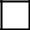 sa budú podieľať subdodávatelia, a že každý subdodávateľ spĺňa podmienky účasti týkajúce sa osobného postavenia a nesmú existovať u neho dôvody na vylúčenie podľa § 40 ods. 6 písm. a) až h) a ods. 7 zákona o verejnom obstarávaní.Na realizácii zákazky sa budú podieľať nasledujúci subdodávatelia:V......................... dňa …Obchodné menoSídlo/miesto podnikania	     ................................................IČO:	meno a priezvisko, funkciaObchodné meno uchádzača:Adresa sídla uchádzača:Meno oprávnenej osoby podpisovať za firmu:Meno kontaktnej osoby a jej funkcia:Číslo telefónu kontaktnej osoby:E-mail kontaktnej osoby:KritériumCena bez DPHDPHCena s DPHCelková zmluvná cena za predmet zákazky spolu (EUR).................EUR.................EUR.................EURP. č.Obchodné meno a sídloIČO% podielPredmetP. č.subdodávateľaIČOna časti zákazkysubdodávoksubdodávateľana časti zákazkysubdodávok123